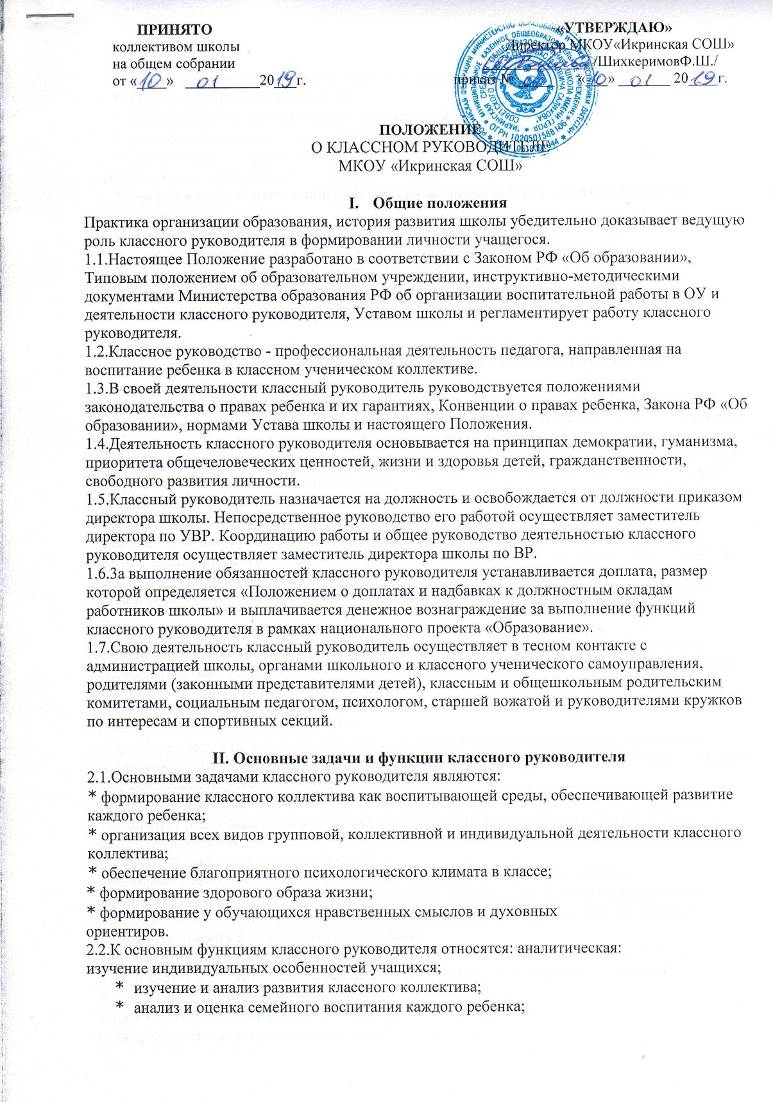 2.2.К основным функциям классного руководителя относятся: аналитическая:изучение индивидуальных особенностей учащихся;изучение и анализ развития классного коллектива;анализ и оценка семейного воспитания каждого ребенка;анализ и оценка уровня воспитанности учащихся и всего классного коллективаорганизационно-педагогическая:организация и стимулирование разнообразной деятельности учащихся;установление связи школы и семей учащихся;организация взаимодействия классного коллектива со специалистами служб сопровождения, внешкольными организациями;организация воспитательной работы с обучающимися через  проведение «малых педсоветов» и т.д.в/ коммуникативная:регулирование межличностных отношений между учащимися;установление оптимальных взаимоотношений «учитель-ученик»создание общего благоприятного психологического климата в коллективе;оказание помощи обучающимся в формировании коммуникативныхкачеств.III. Подготовка и общие условия работы классных руководителейСлагаемыми профессиональной подготовки классного руководителя являются:* знания по педагогической и возрастной детской психологии, социальной психологии;знания теоретических основ воспитания, технологий организации воспитательного процесса;знание Закона РФ «Об образовании», Конвенции «О правах ребенка»;знание школьной гигиены, педагогической этики;знание основ трудового законодательства;организаторские умения и навыки;коммуникативные способности;высокая духовная культура.Для реализации педагогических задач классному руководителю необходимо создать условия:-материально-техническое обеспечение организуемой или воспитывающей деятельности;-организационно-методическая помощь со стороны руководства Учреждения образования.1У.Организация работы классного руководителя1.Общие принципы организации работы классного руководителя определяются нормами законодательства о труде педагогических работников, Устава школы, настоящего Положения.2.Работа классного руководителя с классом и отдельными его учащимися строится в соответствии сданной циклограммой:А) Классный руководитель ежедневно:определяет отсутствующих на занятиях и опоздавших учащихся, выясняет причины их отсутствия или опоздания, проводит профилактическую работу по предупреждению опозданий и непосещаемости учебных занятий;организует и контролирует дежурство учащихся в классном кабинете;организует различные формы индивидуальной работы с учащимися, в том числе в случае возникновения девиации в их поведении;Б) Классный руководитель еженедельно:проверяет ведение учащимися дневников с выставлением отметок за неделю;проводит час классного руководителя (классный час) по расписанию и в соответствии с планом воспитательной работы и делает соответствующую запись в классном журнале;организует работу с родителями по ситуации;проводит работу с учителями-предметниками, работающими в классе, по ситуации;анализирует состояние успеваемости в классе в целом и у отдельных учащихся.В) Классный руководитель ежемесячно:решать хозяйственные вопросы в классе;организует заседание родительского комитета класса;организует работу классного актива.Г) Классный руководитель в течение учебной четверти:оформляет и заполняет классный журнал;участвует в работе методического объединения классных руководителей;проводить анализ выполнения плана воспитательной работы за четверть, состояния успеваемости и уровня воспитанности учащихся;проводить коррекцию плана воспитательной работы на новую четверть;проводить классное родительское собрание;представлять в учебную часть отчет об успеваемости учащихся класса за четверть.Д) Классный руководитель ежегодно:оформляет личные дела учащихся;анализирует состояние воспитательной работы в классе и уровень воспитанности учащихся в течение года;составляет план воспитательной работы в классе ( план классного руководителя );собирает и представляет в администрацию школы статистическую отчетность об учащихся класса ( успеваемость, материалы для отчета по форме OLU-1, анализ воспитательной работы по установленному образцу, трудоустройство выпускников ).3.Классный руководитель обязан по требованию администрации школы готовить и предоставлять отчеты различной формы о классе и собственной работе.4.Отчет о работе классного руководителя может быть заслушан на заседании МО классных руководителей, педагогическом или методическом советах, административном совещании.5.Классный руководитель обязан принимать активное участие в работе МО классных руководителей.У.Права классного руководителя.Классный руководитель имеет право:регулярно получать информацию о физическом и психическом здоровье воспитанников;контролировать результаты учебной деятельности каждого учащегося класса с целью оказания своевременной помощи отстающим учащимся;выносить на рассмотрение администрации школы, педагогического совета, органов школьного самоуправления, родительского комитета предложения, инициативы, как от имени классного коллектива, так и от своего имени;получать своевременную методическую и организационно-педагогическую помощь от руководства школы, а также органов самоуправления;самостоятельно планировать воспитательную работу с классным коллективом, разрабатывать индивидуальные программы работы с детьми и их родителями ( законными представителями ) не имеющими расхождения с воспитательной программой школы, творчески применять новые методы, формы, приемы воспитания, руководствуясь единственным принципом - «не навреди»;приглашать в школу родителей ( законных представителей ) учащихся по проблемам, связанным с деятельностью классного руководителя или другим вопросам;не выполнять поручения и требования администрации школы и родителей, которые не входят в функциональные обязанности классного руководителя, определенные настоящим Положением;классный руководитель имеет право на защиту собственной чести, достоинства и профессиональной репутации в случае несогласия с оценками его деятельности со стороны администрации школы, родителей, учащихся, других педагогов;участвовать в работе школьных структур самоуправления: педсовета, профсоюза и других общественных органов школы.У1.Классный руководитель не имеет права:унижать личное достоинство воспитанника, оскорблять его действием или словом, придумывать клички, навешивая ярлыки и т.п.;использовать оценку (школьный бал) для наказания или расправы над учеником;злоупотреблять доверием ребенка, нарушать данное воспитаннику слово, сознательно вводить его в заблуждение;-	использовать семью ( родителей или родственников) для наказания;обсуждать за глаза своих коллег, представлять их в невыгодном свете, подрывая авторитет учителя и всего педагогического коллектива. VII. Классный руководитель должен уметь:общаться с детьми, поощряя детскую активность, ответственность, подавая собственный пример деловитости и ответственности;видеть и формулировать свои воспитательные цели;создавать план воспитательной работы в собственном классе;организовать воспитательные мероприятия;организовать и провести родительское собрание;- пользоваться психолого-диагностическими тестами, анкетами, опросниками, другими диагностическими методиками и корректно использовать их в воспитательной работе.VIII. Критерии оценки работы классного руководителя:основными критериями оценки работы классного руководителя является реальный рост воспитанности, общей культуры учащихся. Определенным критерием является и уровень зрелости классного коллектива, а также активная позиция классного руководителя в жизни школы.